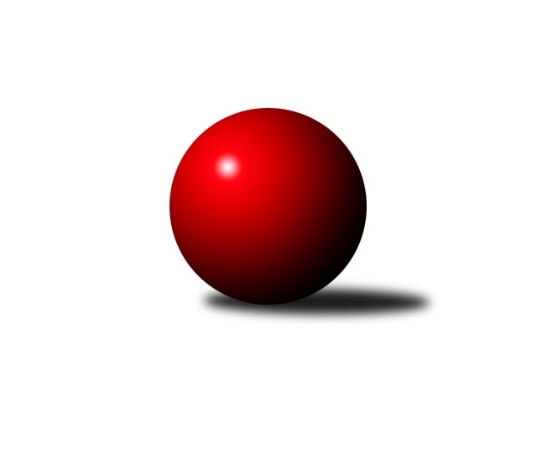 Č.13Ročník 2009/2010	23.1.2010Nejlepšího výkonu v tomto kole: 2561 dosáhlo družstvo: TJ Unie Hlubina ˝A˝Krajský přebor MS 2009/2010Výsledky 13. kolaSouhrnný přehled výsledků:TJ VOKD Poruba ˝B˝	- SKK Ostrava B	6:10	2377:2498		23.1.TJ Odry ˝B˝	- TJ Spartak Bílovec ˝A˝	4:12	2459:2508		23.1.TJ Sokol Bohumín ˝A˝	- KK Lipník nad Bečvou ˝B˝	16:0	2479:2302		23.1.TJ Opava ˝D˝	- TJ Unie Hlubina ˝A˝	0:16	2415:2561		23.1.TJ Frenštát p.R.˝A˝	- KK Minerva Opava ˝B˝	15:1	2534:2441		23.1.TJ Sokol Bohumín ˝B˝	- TJ Nový Jičín ˝A˝	10:6	2463:2427		23.1.Tabulka družstev:	1.	TJ Sokol Bohumín ˝B˝	13	11	0	2	141 : 67 	 	 2421	22	2.	TJ Unie Hlubina ˝A˝	13	9	0	4	134 : 74 	 	 2468	18	3.	TJ Sokol Bohumín ˝A˝	13	8	0	5	127 : 81 	 	 2406	16	4.	SKK Ostrava B	13	8	0	5	117 : 91 	 	 2437	16	5.	TJ Nový Jičín ˝A˝	13	7	0	6	117 : 91 	 	 2382	14	6.	TJ Frenštát p.R.˝A˝	13	7	0	6	112 : 96 	 	 2427	14	7.	TJ Spartak Bílovec ˝A˝	13	6	0	7	100 : 108 	 	 2400	12	8.	KK Minerva Opava ˝B˝	13	6	0	7	81 : 127 	 	 2376	12	9.	KK Lipník nad Bečvou ˝B˝	13	5	0	8	91 : 117 	 	 2336	10	10.	TJ VOKD Poruba ˝B˝	13	5	0	8	88 : 120 	 	 2397	10	11.	TJ Opava ˝D˝	13	5	0	8	84 : 124 	 	 2373	10	12.	TJ Odry ˝B˝	13	1	0	12	56 : 152 	 	 2309	2Podrobné výsledky kola:	 TJ VOKD Poruba ˝B˝	2377	6:10	2498	SKK Ostrava B	Jan Žídek	 	 184 	 202 		386 	 0:2 	 469 	 	259 	 210		Miroslav Bohm	Petr Oravec	 	 188 	 193 		381 	 0:2 	 434 	 	215 	 219		Petr Šebestík	Vojtěch Turlej	 	 185 	 176 		361 	 0:2 	 409 	 	214 	 195		Tomáš Polášek	Tomáš Foniok	 	 211 	 206 		417 	 2:0 	 405 	 	185 	 220		Dan  Šodek	František Křák	 	 222 	 212 		434 	 2:0 	 392 	 	205 	 187		Pavel Gerlich	Vladimír Rada	 	 194 	 204 		398 	 2:0 	 389 	 	188 	 201		Radek Foltýnrozhodčí: Nejlepší výkon utkání: 469 - Miroslav Bohm	 TJ Odry ˝B˝	2459	4:12	2508	TJ Spartak Bílovec ˝A˝	Karel Chlevišťan	 	 196 	 209 		405 	 0:2 	 427 	 	209 	 218		Karel Šnajdárek	Milan Zezulka	 	 200 	 218 		418 	 2:0 	 394 	 	198 	 196		Jaroslav Černý	Jan Šebek	 	 224 	 226 		450 	 2:0 	 430 	 	228 	 202		Zdeněk Adamec	Jiří Brož	 	 216 	 209 		425 	 0:2 	 434 	 	214 	 220		Milan Binar	Lucie Kučáková	 	 175 	 194 		369 	 0:2 	 428 	 	211 	 217		Pavel Šmydke	Zdeněk Šíma	 	 198 	 194 		392 	 0:2 	 395 	 	190 	 205		Vladimír Štacharozhodčí: Nejlepší výkon utkání: 450 - Jan Šebek	 TJ Sokol Bohumín ˝A˝	2479	16:0	2302	KK Lipník nad Bečvou ˝B˝	Miroslav Paloc	 	 211 	 201 		412 	 2:0 	 379 	 	175 	 204		Jana Kulhánková	Josef Kuzma	 	 198 	 213 		411 	 2:0 	 391 	 	190 	 201		Zdeněk Krejčiřík	Vladimír Šipula	 	 201 	 205 		406 	 2:0 	 385 	 	204 	 181		Vlastimila Kolářová	Karol Nitka	 	 225 	 206 		431 	 2:0 	 388 	 	195 	 193		Radek Kolář	Štefan Dendis	 	 213 	 193 		406 	 2:0 	 391 	 	192 	 199		Jiří Kolář	Pavel Niesyt	 	 202 	 211 		413 	 2:0 	 368 	 	166 	 202		Jakub Pešátrozhodčí: Nejlepší výkon utkání: 431 - Karol Nitka	 TJ Opava ˝D˝	2415	0:16	2561	TJ Unie Hlubina ˝A˝	Josef Klapetek	 	 215 	 218 		433 	 0:2 	 439 	 	229 	 210		Michal Hejtmánek	Rudolf Tvrdoň	 	 206 	 196 		402 	 0:2 	 422 	 	209 	 213		Michal Babinec  ml	Milan Franer	 	 185 	 213 		398 	 0:2 	 446 	 	225 	 221		František Oliva	Tomáš Valíček	 	 179 	 202 		381 	 0:2 	 392 	 	186 	 206		Radmila Pastvová	Jana Tvrdoňová	 	 216 	 186 		402 	 0:2 	 431 	 	220 	 211		Michal Zatyko	Karel Škrobánek	 	 196 	 203 		399 	 0:2 	 431 	 	217 	 214		Petr Chodurarozhodčí: Nejlepší výkon utkání: 446 - František Oliva	 TJ Frenštát p.R.˝A˝	2534	15:1	2441	KK Minerva Opava ˝B˝	Jaroslav  Petr	 	 186 	 216 		402 	 1:1 	 402 	 	231 	 171		Petr Frank	Milan  Kučera	 	 214 	 214 		428 	 2:0 	 405 	 	193 	 212		Renáta Smijová	Ladislav  Petr	 	 215 	 212 		427 	 2:0 	 409 	 	204 	 205		Jan Král	Jaromír Matějek	 	 217 	 193 		410 	 2:0 	 397 	 	198 	 199		Tomáš Král	Zdeněk Michna	 	 225 	 219 		444 	 2:0 	 421 	 	198 	 223		Vladimír Staněk	Tomáš Binek	 	 226 	 197 		423 	 2:0 	 407 	 	206 	 201		Karel Vágnerrozhodčí: Nejlepší výkon utkání: 444 - Zdeněk Michna	 TJ Sokol Bohumín ˝B˝	2463	10:6	2427	TJ Nový Jičín ˝A˝	Jaromír Piska	 	 225 	 206 		431 	 2:0 	 399 	 	189 	 210		Alexej Kudělka	Aleš Kohutek	 	 198 	 211 		409 	 2:0 	 380 	 	192 	 188		Jiří Hradil	Petr Kuttler	 	 209 	 205 		414 	 2:0 	 389 	 	184 	 205		Libor Jurečka	Martina Kalischová	 	 191 	 192 		383 	 0:2 	 408 	 	219 	 189		Jan Pospěch	Fridrich Péli	 	 199 	 216 		415 	 0:2 	 430 	 	216 	 214		Michal Pavič	Roman Honl	 	 209 	 202 		411 	 0:2 	 421 	 	211 	 210		Radek Škarkarozhodčí: Nejlepší výkon utkání: 431 - Jaromír PiskaPořadí jednotlivců:	jméno hráče	družstvo	celkem	plné	dorážka	chyby	poměr kuž.	Maximum	1.	František Oliva 	TJ Unie Hlubina ˝A˝	430.29	295.2	135.1	4.1	8/8	(453)	2.	Michal Zatyko 	TJ Unie Hlubina ˝A˝	430.20	287.1	143.1	3.7	6/8	(466)	3.	Michal Hejtmánek 	TJ Unie Hlubina ˝A˝	424.50	288.3	136.2	3.7	6/8	(469)	4.	Jaroslav Klekner 	TJ VOKD Poruba ˝B˝	423.12	286.4	136.7	4.8	5/7	(456)	5.	Michal Pavič 	TJ Nový Jičín ˝A˝	417.00	283.5	133.5	4.3	7/7	(447)	6.	Karel Šnajdárek 	TJ Spartak Bílovec ˝A˝	415.95	289.7	126.2	4.1	7/8	(445)	7.	Roman Honl 	TJ Sokol Bohumín ˝B˝	415.36	280.6	134.8	3.1	7/7	(461)	8.	Pavel Šmydke 	TJ Spartak Bílovec ˝A˝	414.56	281.6	133.0	6.6	8/8	(456)	9.	Ladislav  Petr 	TJ Frenštát p.R.˝A˝	414.36	283.0	131.4	4.0	7/7	(445)	10.	Radek Škarka 	TJ Nový Jičín ˝A˝	412.70	283.5	129.2	3.7	5/7	(427)	11.	Pavel Niesyt 	TJ Sokol Bohumín ˝A˝	412.00	288.5	123.5	5.3	6/6	(461)	12.	Tomáš Polášek 	SKK Ostrava B	410.89	281.2	129.7	6.6	6/7	(453)	13.	Jaromír Matějek 	TJ Frenštát p.R.˝A˝	410.86	280.5	130.3	6.7	6/7	(451)	14.	Michal Blažek 	TJ Opava ˝D˝	410.53	291.7	118.8	6.7	5/7	(448)	15.	Fridrich Péli 	TJ Sokol Bohumín ˝B˝	409.53	283.3	126.2	3.5	7/7	(438)	16.	Karel Škrobánek 	TJ Opava ˝D˝	409.47	282.7	126.8	5.6	7/7	(431)	17.	Jan Pospěch 	TJ Nový Jičín ˝A˝	409.40	279.6	129.8	4.8	5/7	(427)	18.	Petr Šebestík 	SKK Ostrava B	408.88	285.0	123.9	6.8	7/7	(444)	19.	Josef Kuzma 	TJ Sokol Bohumín ˝A˝	408.44	283.4	125.1	6.0	6/6	(466)	20.	Radek Lankaš 	KK Lipník nad Bečvou ˝B˝	408.33	284.2	124.1	6.3	6/7	(437)	21.	Jaroslav  Petr 	TJ Frenštát p.R.˝A˝	408.24	278.8	129.4	7.1	6/7	(456)	22.	Milan  Kučera 	TJ Frenštát p.R.˝A˝	407.97	276.5	131.5	6.4	7/7	(433)	23.	Josef Zavacký 	TJ Nový Jičín ˝A˝	407.60	286.4	121.2	7.6	6/7	(431)	24.	Jiří Brož 	TJ Odry ˝B˝	407.33	278.0	129.4	6.7	7/7	(453)	25.	Karel Vágner 	KK Minerva Opava ˝B˝	406.86	286.6	120.2	7.8	7/8	(449)	26.	Tomáš Foniok 	TJ VOKD Poruba ˝B˝	405.93	283.8	122.1	8.0	6/7	(440)	27.	Karol Nitka 	TJ Sokol Bohumín ˝A˝	405.86	280.3	125.5	4.7	5/6	(446)	28.	Radek Foltýn 	SKK Ostrava B	405.82	285.9	120.0	6.5	6/7	(417)	29.	Vladimír Šipula 	TJ Sokol Bohumín ˝A˝	405.54	283.3	122.2	6.7	6/6	(437)	30.	Vladimír Rada 	TJ VOKD Poruba ˝B˝	404.67	284.7	120.0	8.3	6/7	(428)	31.	Michal Babinec  ml 	TJ Unie Hlubina ˝A˝	404.54	285.1	119.5	6.6	8/8	(460)	32.	Jan Žídek 	TJ VOKD Poruba ˝B˝	403.79	281.7	122.1	8.1	7/7	(429)	33.	Zdeněk Bordovský 	TJ Frenštát p.R.˝A˝	403.76	283.2	120.5	7.4	5/7	(429)	34.	Vladimír Štacha 	TJ Spartak Bílovec ˝A˝	402.13	273.4	128.7	5.4	8/8	(444)	35.	Dan  Šodek 	SKK Ostrava B	401.76	277.9	123.9	6.9	5/7	(461)	36.	Milan Binar 	TJ Spartak Bílovec ˝A˝	401.64	278.7	122.9	4.6	7/8	(434)	37.	Petr Kuttler 	TJ Sokol Bohumín ˝B˝	400.43	279.3	121.1	5.5	7/7	(444)	38.	Vladimír Staněk 	KK Minerva Opava ˝B˝	400.31	282.5	117.8	7.1	8/8	(421)	39.	Vojtěch Turlej 	TJ VOKD Poruba ˝B˝	397.69	282.4	115.3	9.3	7/7	(437)	40.	Radek Kolář 	KK Lipník nad Bečvou ˝B˝	397.08	274.9	122.2	9.3	5/7	(415)	41.	Lada Péli 	TJ Sokol Bohumín ˝B˝	397.07	277.9	119.2	6.4	7/7	(438)	42.	Zdeněk Šíma 	TJ Odry ˝B˝	397.03	274.2	122.9	7.6	5/7	(456)	43.	Jaromír Piska 	TJ Sokol Bohumín ˝B˝	396.95	276.1	120.9	7.1	5/7	(431)	44.	Jana Tvrdoňová 	TJ Opava ˝D˝	396.47	276.5	119.9	7.3	7/7	(437)	45.	Vlastimila Kolářová 	KK Lipník nad Bečvou ˝B˝	396.43	277.3	119.1	6.2	7/7	(429)	46.	Tomáš Král 	KK Minerva Opava ˝B˝	396.27	278.0	118.3	8.5	8/8	(439)	47.	Zdeněk Štohanzl 	KK Minerva Opava ˝B˝	395.57	277.5	118.0	8.0	7/8	(420)	48.	Štefan Dendis 	TJ Sokol Bohumín ˝A˝	395.49	278.6	116.9	6.9	5/6	(444)	49.	Jan Král 	KK Minerva Opava ˝B˝	394.92	274.4	120.5	7.3	8/8	(427)	50.	Alexej Kudělka 	TJ Nový Jičín ˝A˝	392.58	275.4	117.2	7.3	6/7	(416)	51.	Rudolf Tvrdoň 	TJ Opava ˝D˝	392.49	276.9	115.6	8.3	7/7	(432)	52.	Tomáš Valíček 	TJ Opava ˝D˝	391.88	278.3	113.6	7.8	7/7	(422)	53.	Zdeněk Krejčiřík 	KK Lipník nad Bečvou ˝B˝	391.37	277.7	113.7	8.5	7/7	(430)	54.	Miroslav Paloc 	TJ Sokol Bohumín ˝A˝	389.13	283.5	105.7	10.2	5/6	(434)	55.	Martina Kalischová 	TJ Sokol Bohumín ˝B˝	387.68	272.5	115.2	7.5	5/7	(422)	56.	Jaroslav Mika 	TJ Odry ˝B˝	387.07	276.5	110.6	9.6	5/7	(431)	57.	Renáta Smijová 	KK Minerva Opava ˝B˝	384.00	273.7	110.3	9.3	8/8	(430)	58.	Jan Lankaš 	KK Lipník nad Bečvou ˝B˝	383.80	276.2	107.6	9.6	5/7	(423)	59.	Jaroslav Černý 	TJ Spartak Bílovec ˝A˝	383.00	274.0	109.0	8.8	7/8	(405)	60.	Pavel Krompolc 	TJ VOKD Poruba ˝B˝	382.05	267.2	114.9	10.5	5/7	(411)	61.	Jiří Kolář 	KK Lipník nad Bečvou ˝B˝	379.81	272.0	107.8	11.0	7/7	(412)	62.	Jiří Hradil 	TJ Nový Jičín ˝A˝	377.07	274.1	102.9	11.8	7/7	(411)	63.	Daniel Donéé 	TJ Odry ˝B˝	367.71	264.5	103.2	12.0	6/7	(412)	64.	Jakub Pešát 	KK Lipník nad Bečvou ˝B˝	365.78	263.6	102.2	11.4	6/7	(390)	65.	Lucie Kučáková 	TJ Odry ˝B˝	364.42	257.1	107.3	10.9	6/7	(410)		Jan Šebek 	TJ Odry ˝B˝	450.00	289.0	161.0	3.0	1/7	(450)		Josef Klapetek 	TJ Opava ˝D˝	440.33	292.3	148.0	3.0	1/7	(462)		Rudolf Riezner 	TJ Unie Hlubina ˝A˝	431.00	282.0	149.0	3.0	1/8	(431)		Miroslav Bohm 	SKK Ostrava B	430.63	295.6	135.0	3.3	4/7	(469)		Karel Chlevišťan 	TJ Odry ˝B˝	429.50	292.5	137.0	5.0	1/7	(454)		Miroslav Ondrouch 	KK Lipník nad Bečvou ˝B˝	424.00	286.5	137.5	3.3	2/7	(426)		Petr Chodura 	TJ Unie Hlubina ˝A˝	421.13	283.0	138.2	4.0	5/8	(511)		Pavel Gerlich 	SKK Ostrava B	420.88	290.9	130.0	3.5	4/7	(447)		Aleš Kohutek 	TJ Sokol Bohumín ˝B˝	420.71	289.4	131.3	5.6	3/7	(443)		Václav Rábl 	TJ Unie Hlubina ˝A˝	418.00	293.5	124.5	5.0	2/8	(427)		Milan Zezulka 	TJ Odry ˝B˝	418.00	300.0	118.0	5.0	1/7	(418)		Libor Tkáč 	SKK Ostrava B	417.00	285.3	131.7	3.7	3/7	(469)		Milan Franer 	TJ Opava ˝D˝	415.33	286.3	129.0	3.3	1/7	(437)		Lubomír Jančár 	TJ Unie Hlubina ˝A˝	415.00	291.0	124.0	9.0	1/8	(415)		Michal Babinec  st 	TJ Unie Hlubina ˝A˝	413.17	284.0	129.2	3.0	3/8	(460)		Miroslav Koloděj 	SKK Ostrava B	411.00	280.0	131.0	6.0	1/7	(411)		Otakar  Binek 	TJ Frenštát p.R.˝A˝	410.00	272.0	138.0	5.0	1/7	(410)		Karel Kudela 	TJ Unie Hlubina ˝A˝	410.00	286.0	124.0	7.0	1/8	(410)		Josef Pavlosek 	SKK Ostrava B	409.00	286.0	123.0	6.0	1/7	(409)		Josef Navalaný 	TJ Unie Hlubina ˝A˝	408.00	301.0	107.0	11.0	1/8	(408)		René Světlík 	TJ Sokol Bohumín ˝B˝	407.00	283.3	123.7	7.7	3/7	(435)		Zdeněk Adamec 	TJ Spartak Bílovec ˝A˝	406.50	282.5	124.0	6.5	2/8	(430)		Jiří Veselý 	TJ Frenštát p.R.˝A˝	406.00	293.0	113.0	9.0	1/7	(406)		Jan Pavlosek 	SKK Ostrava B	405.00	289.0	116.0	6.0	1/7	(405)		Petr Frank 	KK Minerva Opava ˝B˝	403.33	278.2	125.2	6.3	2/8	(427)		Tomáš Binek 	TJ Frenštát p.R.˝A˝	402.15	287.5	114.7	8.8	4/7	(431)		Lenka Raabová 	TJ Unie Hlubina ˝A˝	402.00	282.0	120.0	6.5	2/8	(418)		Michal Blinka 	SKK Ostrava B	401.50	277.0	124.5	7.5	2/7	(412)		Radmila Pastvová 	TJ Unie Hlubina ˝A˝	401.50	281.0	120.5	6.2	3/8	(444)		Pavel Šustek 	TJ Odry ˝B˝	401.33	283.7	117.7	8.0	2/7	(423)		František Deingruber 	SKK Ostrava B	399.00	286.0	113.0	9.0	2/7	(422)		Libor Jurečka 	TJ Nový Jičín ˝A˝	397.25	270.6	126.6	4.9	4/7	(446)		René Gazdík 	TJ Unie Hlubina ˝A˝	397.00	286.0	111.0	3.0	1/8	(397)		Lubomír Škrobánek 	TJ Opava ˝D˝	396.92	283.5	113.4	7.2	3/7	(416)		Zdeněk Michna 	TJ Frenštát p.R.˝A˝	396.67	279.3	117.3	6.7	4/7	(444)		Dalibor Hamrozy 	TJ Sokol Bohumín ˝A˝	396.00	281.0	115.0	4.0	1/6	(396)		Lubomír Bičík 	KK Minerva Opava ˝B˝	395.00	277.0	118.0	8.0	1/8	(395)		Jiří Štroch 	TJ Unie Hlubina ˝A˝	395.00	288.0	107.0	10.0	1/8	(395)		František Křák 	TJ VOKD Poruba ˝B˝	394.45	279.8	114.7	7.7	4/7	(434)		Jiří Koloděj 	SKK Ostrava B	392.00	283.0	109.0	5.5	2/7	(398)		Vojtěch Rozkopal 	TJ Odry ˝B˝	391.58	281.6	110.0	8.7	4/7	(432)		Jiří Sequens 	TJ Spartak Bílovec ˝A˝	391.33	285.7	105.7	8.3	3/8	(409)		Lubomír Richter 	TJ Sokol Bohumín ˝A˝	391.00	277.0	114.0	8.0	1/6	(391)		Dalibor Zboran 	TJ Nový Jičín ˝A˝	390.20	279.0	111.2	10.1	3/7	(407)		Karel Mareček 	TJ Spartak Bílovec ˝A˝	389.42	263.3	126.1	7.3	3/8	(411)		Stanislav Navalaný 	TJ Unie Hlubina ˝A˝	389.00	272.0	117.0	11.0	1/8	(389)		Roman Grüner 	TJ Unie Hlubina ˝A˝	387.50	280.0	107.5	8.5	2/8	(425)		Rostislav Klazar 	TJ Spartak Bílovec ˝A˝	387.50	281.8	105.8	9.0	2/8	(400)		Jan Polášek 	SKK Ostrava B	386.00	273.5	112.5	5.0	2/7	(395)		Jan Strnadel 	KK Minerva Opava ˝B˝	385.00	265.5	119.5	7.5	1/8	(388)		Antonín Břenek 	TJ Spartak Bílovec ˝A˝	385.00	270.0	115.0	10.0	1/8	(385)		Antonín Fabík 	TJ Spartak Bílovec ˝A˝	385.00	278.0	107.0	10.3	3/8	(402)		Oldřich Stolařík 	SKK Ostrava B	384.50	264.5	120.0	10.5	2/7	(400)		Jiří Břeska 	TJ Unie Hlubina ˝A˝	384.50	265.0	119.5	5.5	2/8	(393)		Josef Šustek 	TJ Odry ˝B˝	382.88	273.9	109.0	8.8	4/7	(452)		Stanislav  Sýkora 	TJ Spartak Bílovec ˝A˝	382.00	260.0	122.0	7.0	1/8	(382)		Petr Oravec 	TJ VOKD Poruba ˝B˝	380.40	277.6	102.8	11.3	4/7	(419)		Jana Kulhánková 	KK Lipník nad Bečvou ˝B˝	379.00	268.0	111.0	9.0	1/7	(379)		Hana Záškolná 	TJ Sokol Bohumín ˝A˝	378.00	299.0	79.0	11.0	1/6	(378)		Roman Šima 	TJ Odry ˝B˝	376.00	266.8	109.3	8.3	4/7	(395)		Jiří Štekbauer 	TJ Odry ˝B˝	372.50	272.0	100.5	11.5	2/7	(381)		Miroslav  Makový 	TJ Frenštát p.R.˝A˝	372.00	281.0	91.0	13.0	1/7	(372)		Petr Foniok 	TJ Unie Hlubina ˝A˝	370.00	292.0	78.0	18.0	1/8	(370)		Rostislav Hrbáč 	SKK Ostrava B	368.50	275.5	93.0	14.5	2/7	(384)		Pavel Jašek 	TJ Opava ˝D˝	367.25	263.8	103.5	10.5	4/7	(394)		Alfréd  Herman 	TJ Sokol Bohumín ˝A˝	364.50	258.0	106.5	7.0	2/6	(369)		Pavla Hendrychová 	TJ Opava ˝D˝	359.33	259.3	100.0	12.3	3/7	(393)		Alena Koběrová 	TJ Unie Hlubina ˝A˝	355.00	276.0	79.0	18.0	1/8	(355)		Ján Pelikán 	TJ Nový Jičín ˝A˝	337.00	256.5	80.5	17.0	2/7	(340)Sportovně technické informace:Starty náhradníků:registrační číslo	jméno a příjmení 	datum startu 	družstvo	číslo startu
Hráči dopsaní na soupisku:registrační číslo	jméno a příjmení 	datum startu 	družstvo	Program dalšího kola:14. kolo6.2.2010	so	9:00	SKK Ostrava B - TJ Frenštát p.R.˝A˝	6.2.2010	so	9:00	TJ Unie Hlubina ˝A˝ - TJ Sokol Bohumín ˝B˝	6.2.2010	so	9:00	TJ Nový Jičín ˝A˝ - TJ Sokol Bohumín ˝A˝	6.2.2010	so	9:00	KK Lipník nad Bečvou ˝B˝ - TJ Odry ˝B˝	6.2.2010	so	9:00	TJ Spartak Bílovec ˝A˝ - TJ VOKD Poruba ˝B˝	7.2.2010	ne	9:00	KK Minerva Opava ˝B˝ - TJ Opava ˝D˝	Nejlepší šestka kola - absolutněNejlepší šestka kola - absolutněNejlepší šestka kola - absolutněNejlepší šestka kola - absolutněNejlepší šestka kola - dle průměru kuželenNejlepší šestka kola - dle průměru kuželenNejlepší šestka kola - dle průměru kuželenNejlepší šestka kola - dle průměru kuželenNejlepší šestka kola - dle průměru kuželenPočetJménoNázev týmuVýkonPočetJménoNázev týmuPrůměr (%)Výkon2xMiroslav BohmSKK B4692xMiroslav BohmSKK B116.934691xJan ŠebekTJ Odry B4503xFrantišek OlivaHlubina A111.974467xFrantišek OlivaHlubina A4462xMichal HejtmánekHlubina A110.214391xZdeněk MichnaFrenštát A4441xZdeněk MichnaFrenštát A108.964442xMichal HejtmánekHlubina A4391xJan ŠebekTJ Odry B108.774501xFrantišek KřákVOKD B4342xJosef KlapetekTJ Opava D108.7433